参加申込書申し込み方法ご参加希望の方は、参加申込書にご記入の上、FAX（03-3812-3660）「静環検査センター 東京支店」宛に、2023 年5 月9 日（火）までにお申し込み下さい。※ ご来場の際は、お名刺を頂戴いたしますので、ご持参願います。※ お問い合わせ先株式会社静環検査センター東京食品衛生コンサルティング事業部〒112-0004東京都文京区後楽1丁目2-8 後楽1丁目ビル６Ｆ（静環検査センター東京支店）TEL　03 6801 6256　　　　　　　　　　　　　　　　　　　　　　　　　FAX　03 3812 3660　　　　　　　　　　　　　　　　　　　　　　　　　mail tokyo-haccp@seikankensa.co.jp                                   東京食品安全セミナー事務局 担当：西條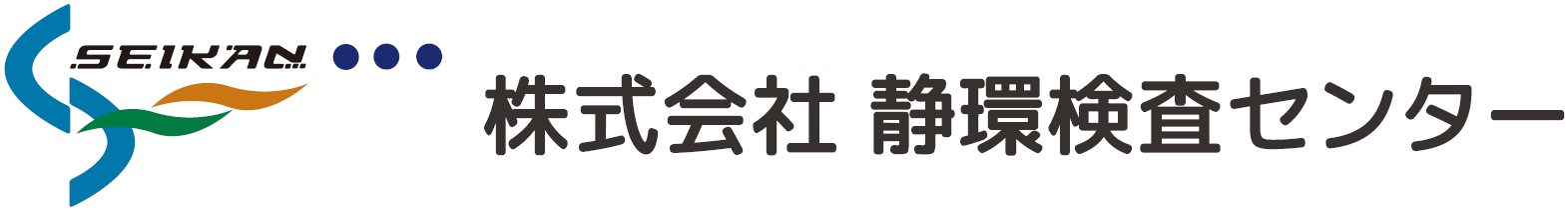 貴社名　　　　　　　　　　　　　　　　　　　　　　様　　　　　　　　　　　　　　　　　　　　　　様　　　　　　　　　　　　　　　　　　　　　　様住　所氏　名電話メールアドレスFAX当社担当者名（わかる場合のみ）（わかる場合のみ）（わかる場合のみ）